Bestellung bei GZ Telli +41(0)62 824 63 44oder info@gztelli.ch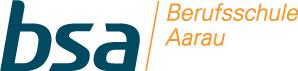                                                                                Wochenmenu MahlzeitendienstMontag23. OktoberDienstag24. OktoberMittwoch25. OktoberDonnerstag26. OktoberFreitag27. Oktober